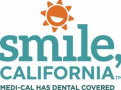 National Children’s Dental Health Month – Balanced Diet Suggested Social Media Captions: In English: • Happy National Children's Dental Health Month! Eating a balanced diet is an important  part of keeping your kids’ smiles healthy. Packing your child a healthy lunch is a great  way to limit sugary foods and drinks, which increase the risk of tooth decay. For more  information visit SmileCalifornia.org! Use the hashtags: #SmileCalifornia #NationalChildrensDentalHealthMonth En Español: • ¡Feliz Mes Nacional De La Salud Dental De Los Niños! Consumir una dieta equilibrada es  una parte importante para mantener saludables las sonrisas de sus hijos. Empacar a su  hijo un almuerzo saludable es una excelente manera de limitar los alimentos y bebidas  azucaradas, que aumentan el riesgo de caries. ¡Para más información visite  SonrieCalifornia.org! Utilicé las etiquetas: #SonrieCalifornia #SmileCalifornia #MesNacionalDeLaSaludDentalDeLosNiños